All Members of the Resources Committee are summoned to attend a meeting on 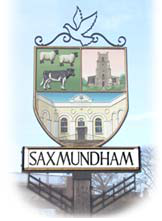 Monday 31 January 2022 at 2pm at the Market HallAGENDA Open ForumMembers of the public are invited to give their views on issues on the agenda or raise issues for future consideration at the discretion of the chairman.  The public may not join in the meeting itself.Apologies for Absence - To receive and approve apologies for absence.Pecuniary/Non-Pecuniary Interests - Councillors to declare any Pecuniary or Non-Pecuniary Interests and consider any requests for dispensation. Minutes of the Previous Meeting - To resolve that the minutes of the meeting held on Monday 29 November 2021 are a true and accurate record (Appendix 1).Operational issuesPhone & WIFI contract renewal Energy usage and contracts Health and Safety consultantLand & Property Licenses and LeasesTo consider arrangements for the IP17 GNS LicenceTo consider arrangements for the Youth Booth Licence.FinanceTo note payments and receipts and reconciliation reports for November/December for the Town Council (Appendix 2) To note payments and receipts and reconciliation reports for November/December for the Market Hall (Appendix 3)To note January payments and authorise any payments outside of the Clerk’s delegated powers for the Town Council and Market Hall (Appendix 4).To consider arrangements for year and 2021-22 (Appendix 5).To review revised asset register To review financial regulationsTo review standing ordersTo review insurance cover. To review management risk assessmentTo appoint Rialtas for end of year reconciliations. Small Grants - To consider any applications under £5000 (Standing agenda item).  Request from the Citizens Advice Bureau for £1500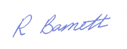 Roz BarnettClerk to Saxmundham Town Council   Date: 18.05.2021Tel: 01728 604595   Email: townclerk@saxmundham-tc.gov.uk